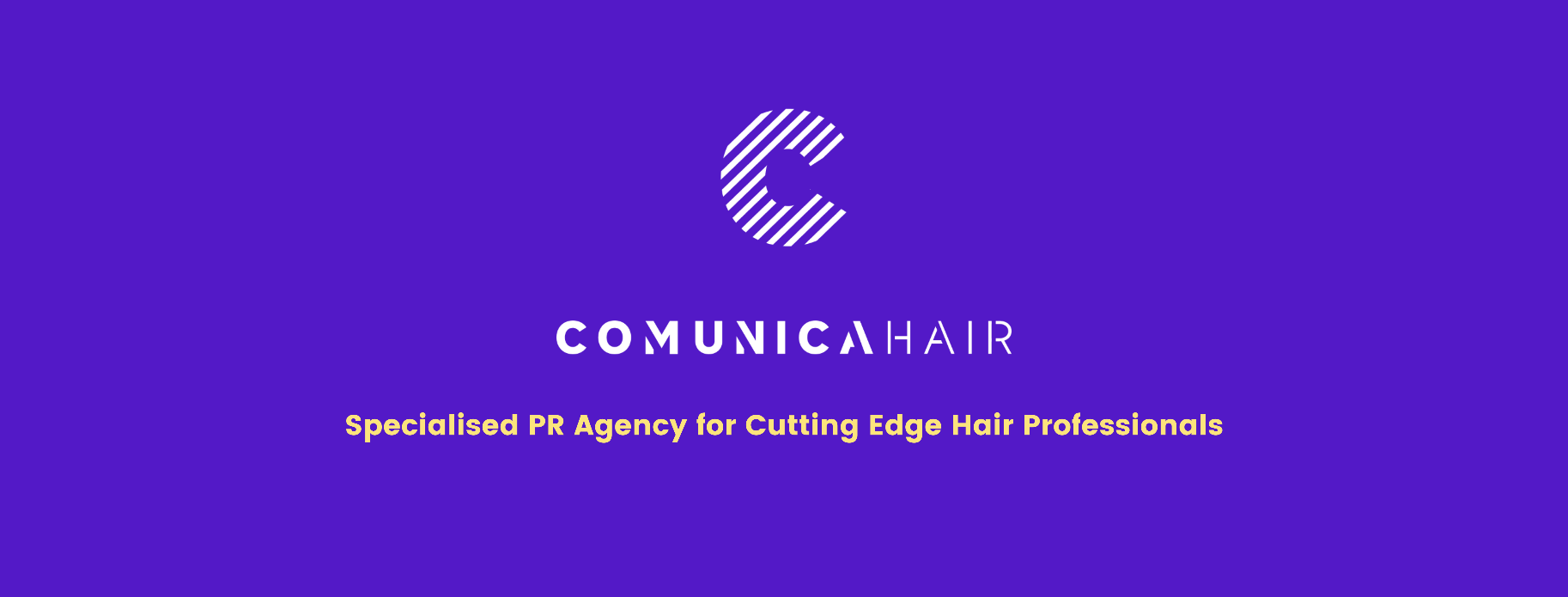 Para más información, por favor contacta con Marta de Paco móvil o         +34 670 780 664 y por email 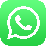 press@comunicahair.comImportante: Estas imágenes solo están disponibles para contenido editorial y redes sociales.Los créditos deben ser incluidos.Se espera la notificación de su publicación.RAFAEL BUENO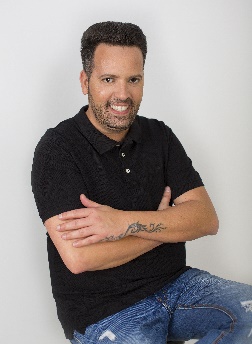 SECOND SKIN Collection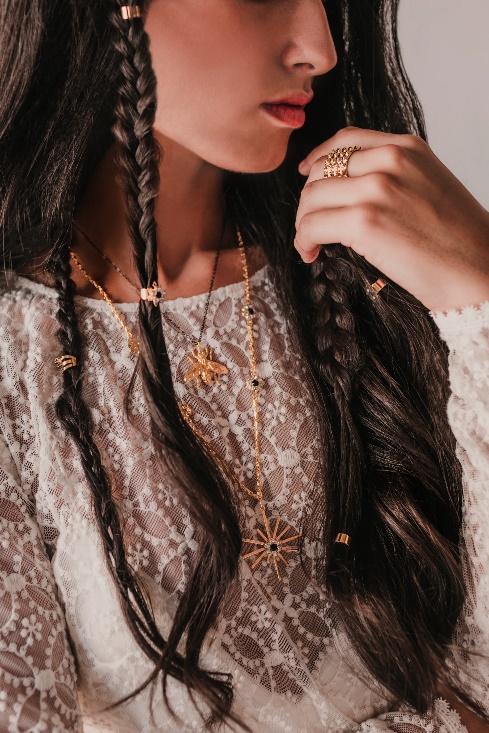 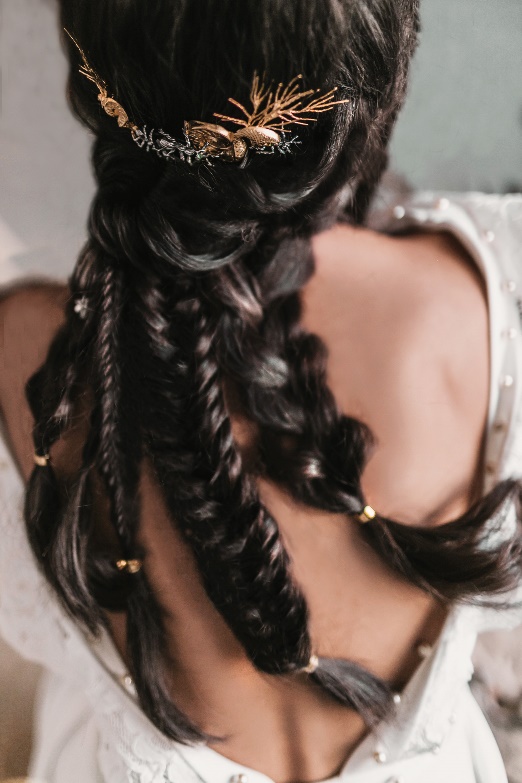 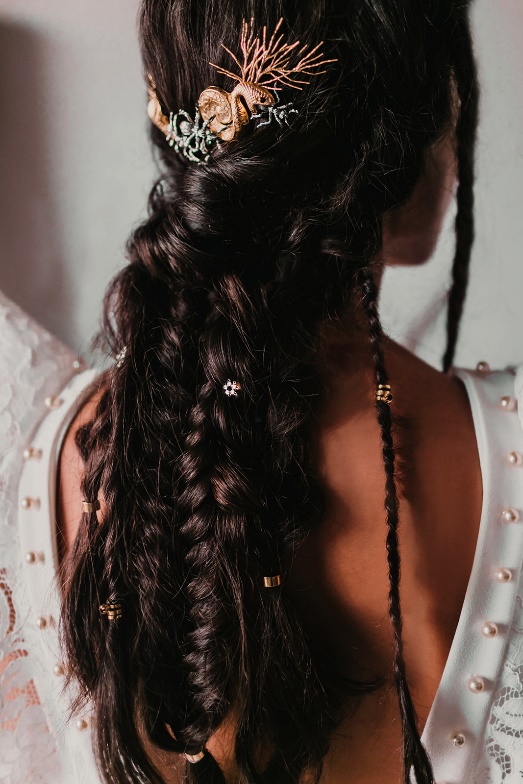 Peluquería: Rafael Bueno @Rafael Bueno PeluquerosPeluquería Instagram: @rafaelbuenopeluquerosAsistente Peluquería: Moysés Utrera Instagram: @moysesutreraFotografía: Amanda Watt Instagram: @amandawattrEstilismo: Rodolfo McCartney Instagram: @rodolfomcartney de @noquieroagenciaVestidos: @santoscostura @otaduy @larcabarcelonaMaquillaje: Lulú Pérez y Ariadna Roji Instagram: @_luluperez_ y @ariadna_rojiVideo: Essential Films Instagram: @essential.filmsEstilismo Floral: La Bohème Estilismo Floral Instagram: @laboheme.estilismofloral Joyas: Martina Dorta Instagram: @martina_dortaMuebles e iluminación: Más Que Palets Instagram: @masquepaletsModelos: @lolaarivas @solmgarrido @lifebeing.usRAFAEL BUENOSECOND SKIN Collection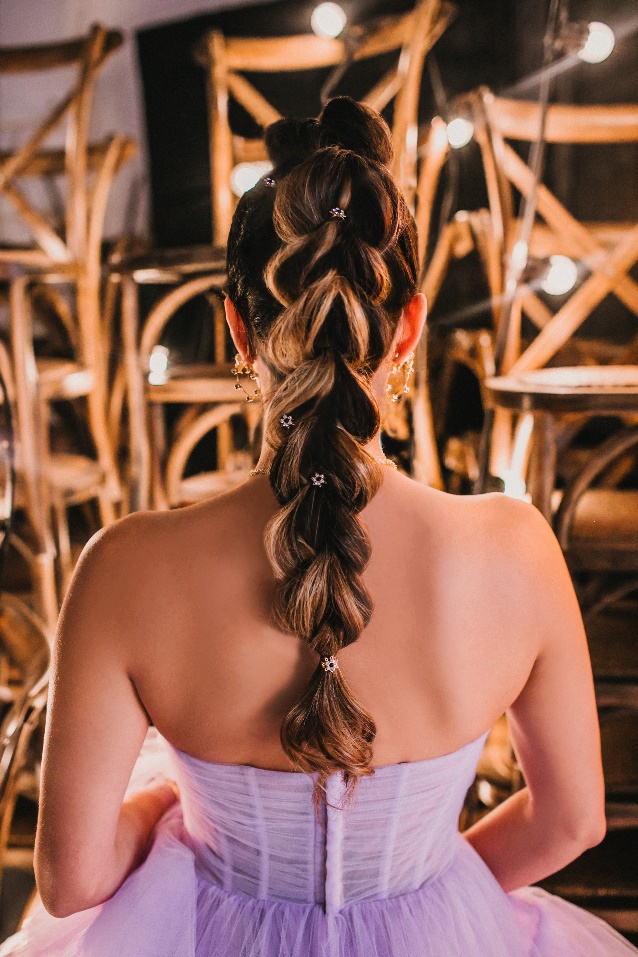 En esta colección se ha querido conseguir inspirar y transmitir diferentes emociones a quien ve los peinados y las piezas que decoran el cabello. Cada uno de los complementos joya cuenta con un gran valor individual, donde se unen unos estilos de peinados actuales a la artesanía de sus piezas de cultura libre y estilos inconfundibles.En el cabello se realizan varios tipos de trenzados, texturas y formas que hacen que esta colección se adapte a los nuevos tiempos. El cabello se convierte en un nuevo objeto de deseo, artístico y emotivo gracias a las texturas artesanales de los trenzados y a la combinación de objetos con diferentes motivos como insectos, reptiles y tocados que ofrecen una joyería versátil, fresca, alternativa y atrevida.